ИНФОРМАЦИЯО проведении Недели «Здоровье семьи – здоровье ребенка»13.05.16г.-20.05.16г.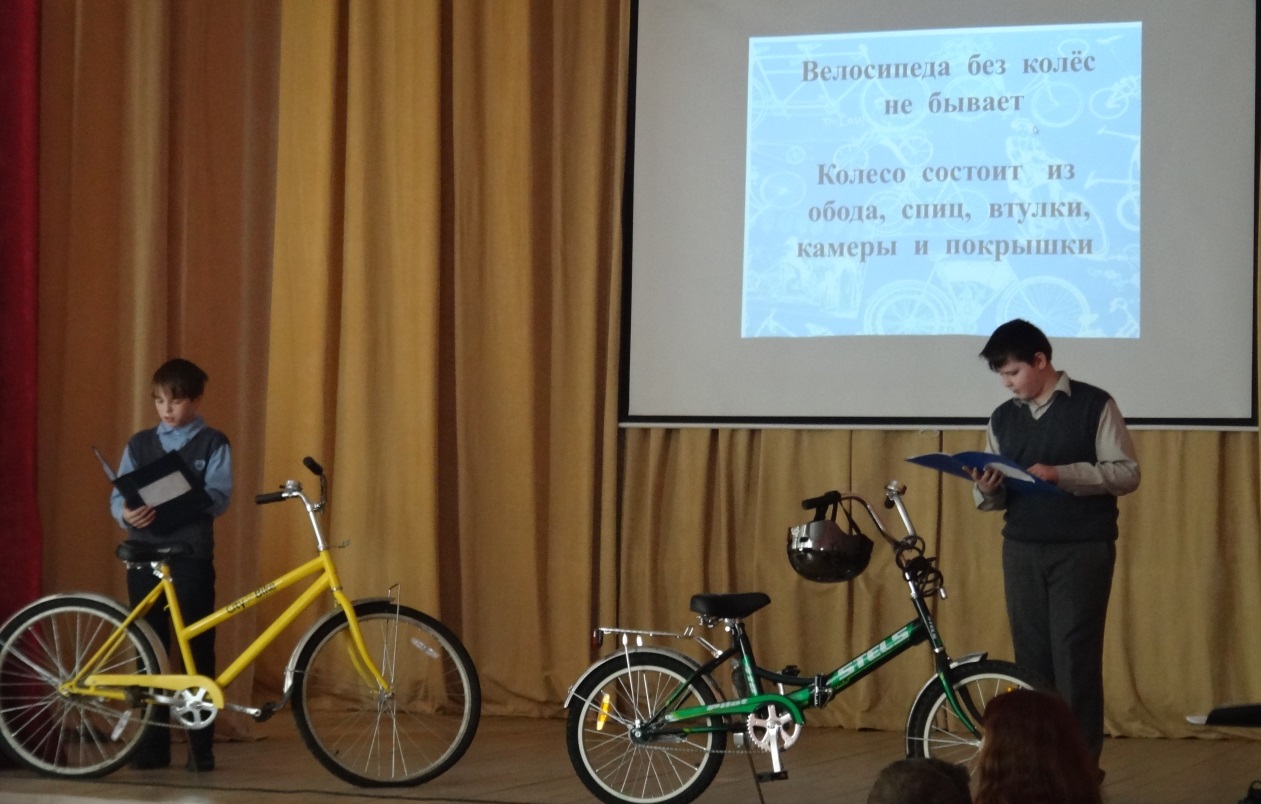 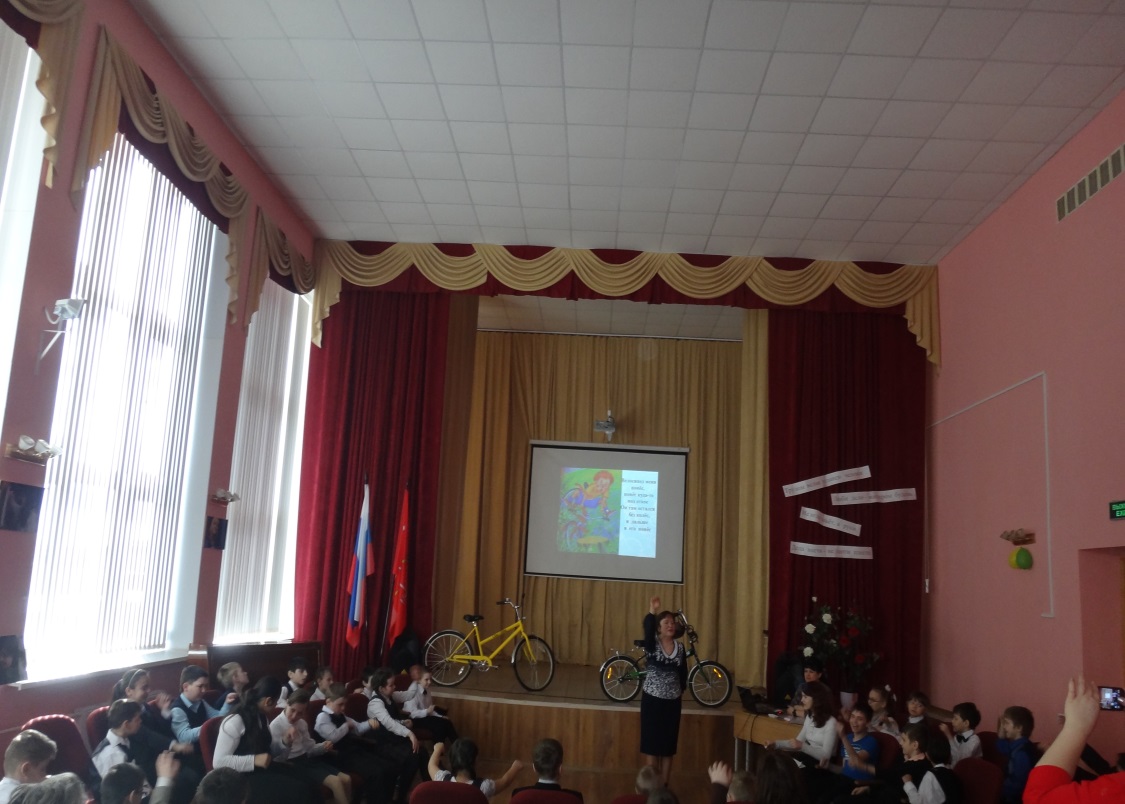 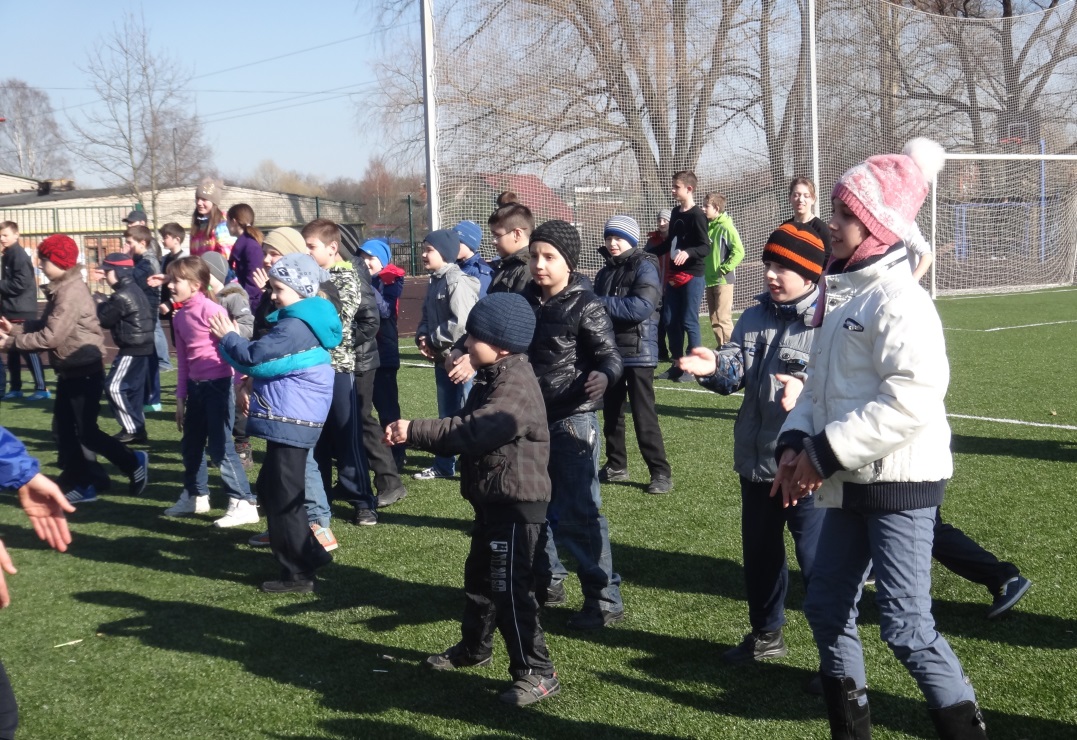 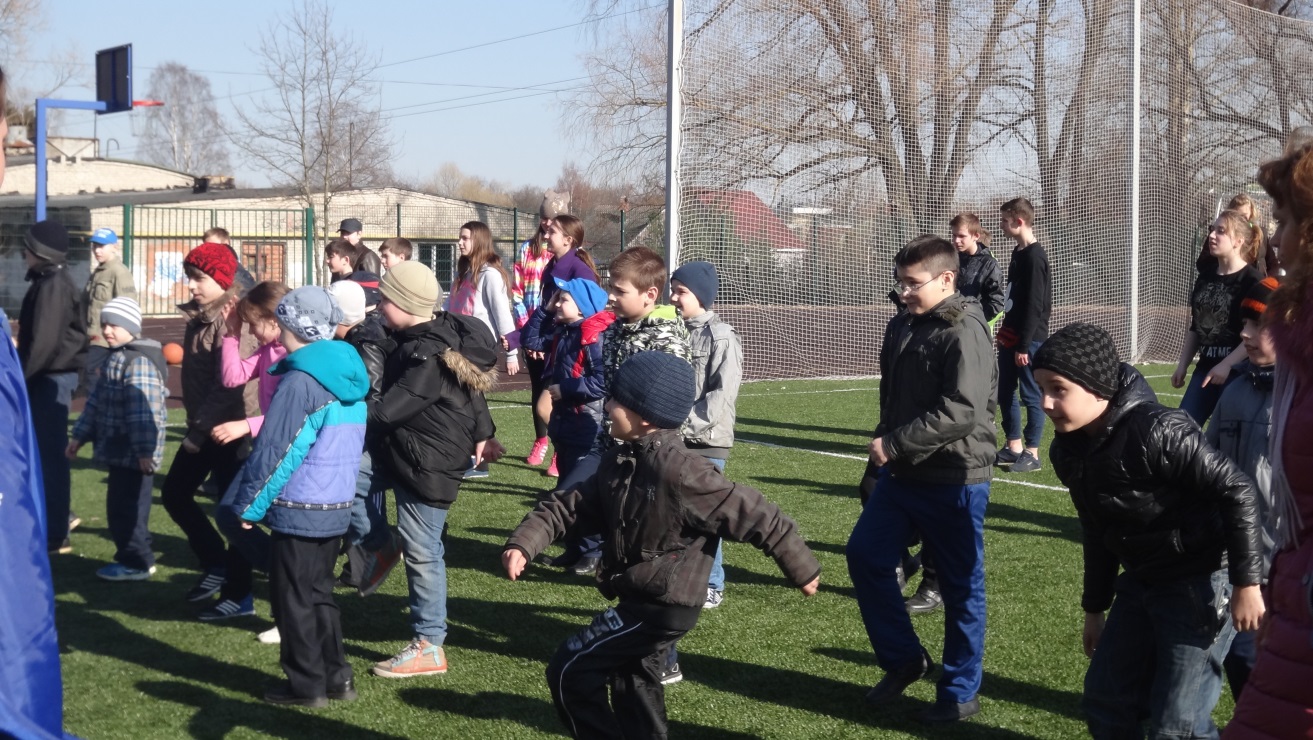 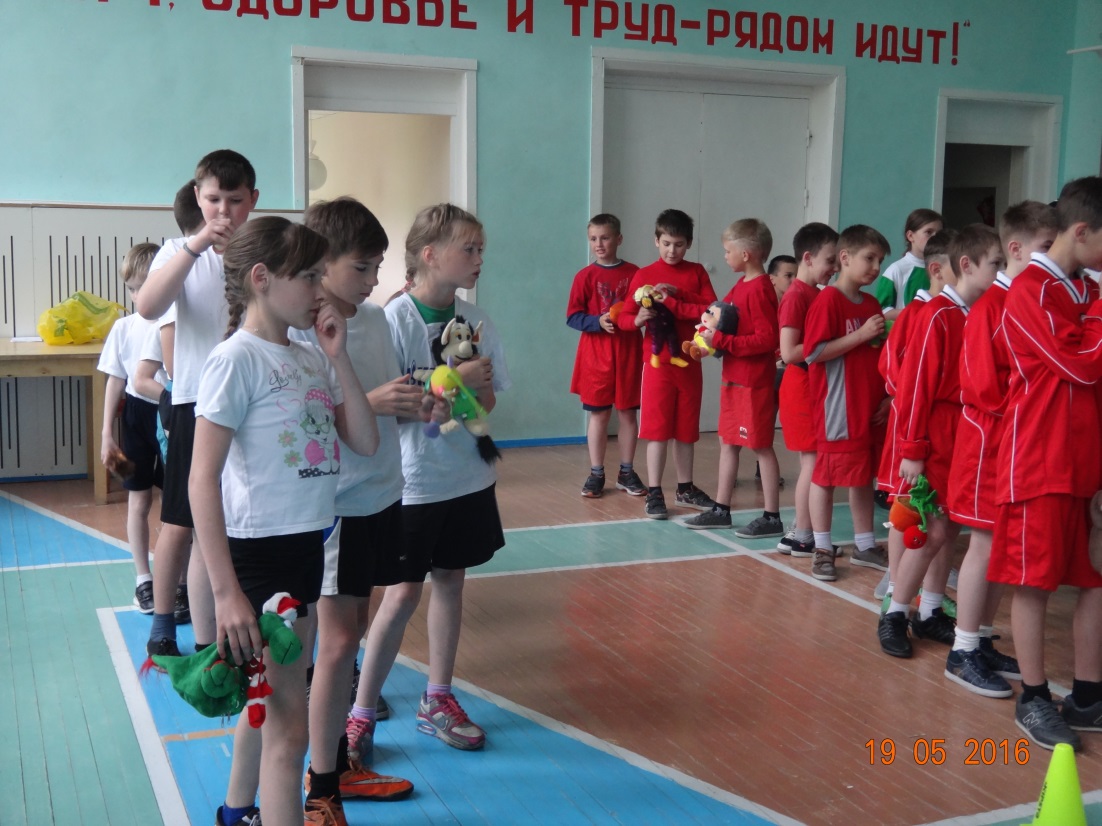 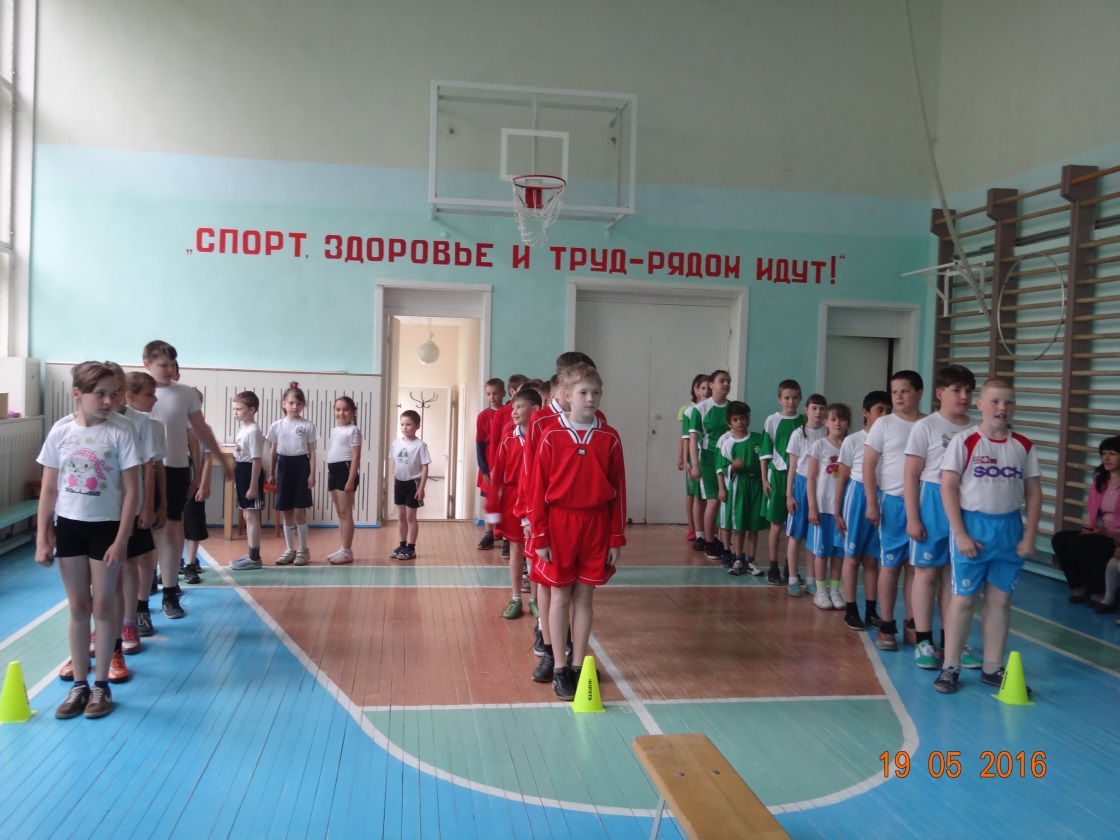 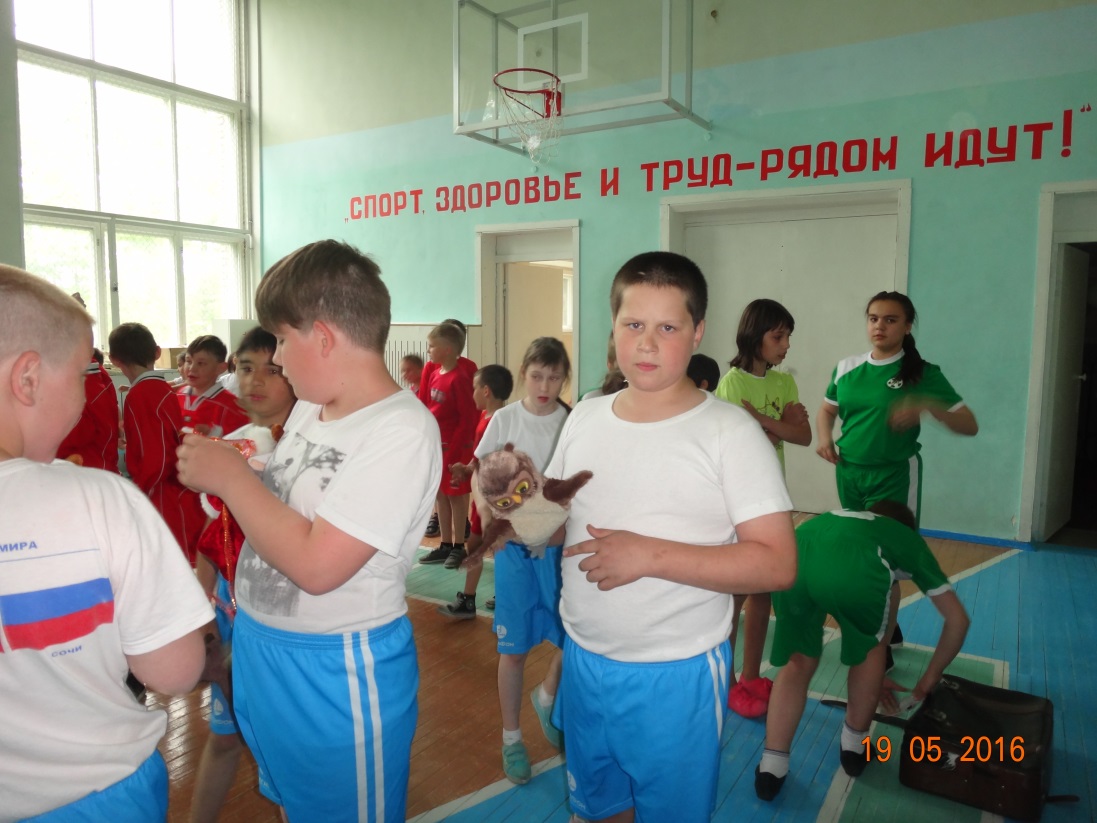 Формы организации тематического урока, используемые аудио-, видео-  и медиаматериалы (с указанием ссылок в сети «Интернет»)Количество обучающихся, принявших участие в тематическом уроке (по уровням обучения)Межведомственное взаимодействие при подготовке и проведении тематического урока (организации, учреждения, привлекаемые к организации и проведению тематического урока)Текстовая часть отчета Познавательный час:  «Крутятся колеса-велосипеды едут!»http://www.inflora.ru/fitness/fitness811-4 классы(54 обучающихся)На мероприятии было рассказано в игровой форме о истории велосипеда, о его значении в жизни человека и о пользе для здоровья.Веселые старты: «В здоровом теле – здоровый дух!»klassruk.jimdo.com›копилка-идей/1-4 классы(48 обучающихся)Веселые старты проходили в спортивном зале. Перед началом соревнований было выступление директора, которая сообщила о Неделе «Здоровье семьи – здоровье ребенка». На соревнованиях присутствовали родители, в качестве болельщиков.Урок «Здоровье в наших руках».otvet.mail.ru›question/5-6 классы(21 обучающийся)Урок был поделен на две части:Конкурс загадок и пословиц о здоровом образе жизни.Спортивный час на улице: «Движения под музыку».Круглый стол: «Здоровая семья – здоровая нация»ppt4web.ru›obzh…razgovor…vrednykh-privychkakh.html7-9 классы(23 обучающихся)Старшеклассники подготовили сообщения на темы: - «От чего зависит здоровье»- «Вредные привычки»;- «Значение физической культуры в жизни человека» и выступили перед одноклассниками.Все сообщения сопровождались презентациями. 